PROGRAM STUDENT LEARNING OUTCOMES 2014       College of Science (CSCI)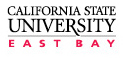        MAJOR: (Chemistry, B.A./B.S.)            CSCI EETF (Educational Effectiveness Task Force)Students graduating with a (Chemistry B.A/B.S) from Cal State East Bay will be able to:Students graduating with a (Chemistry B.A/B.S) from Cal State East Bay will be able to:Students graduating with a (Chemistry B.A/B.S) from Cal State East Bay will be able to:I.L.O. Alignment1demonstrate knowledge in the various areas of chemistry, including inorganic chemistry, analytical chemistry, organic chemistry, physical chemistry, and biochemistry.demonstrate knowledge in the various areas of chemistry, including inorganic chemistry, analytical chemistry, organic chemistry, physical chemistry, and biochemistry. I.L.O. 62work effectively and safely in a laboratory environment to perform experimental procedures and operate modern chemical/biochemical instruments.work effectively and safely in a laboratory environment to perform experimental procedures and operate modern chemical/biochemical instruments. I.L.O. 5, 63use quantitative reasoning to analyze chemical problems and evaluate chemical data.use quantitative reasoning to analyze chemical problems and evaluate chemical data. I.L.O. 1, 64 write and speak clearly on chemical or biochemical issues. write and speak clearly on chemical or biochemical issues. I.L.O. 2, 65 work collaboratively in teams to solve chemical problems. work collaboratively in teams to solve chemical problems. I.L.O. 4, 6